QUESTION3010 from Mr. TW Mhlongo (DA) to ask the Minister of Sport and Recreation:Whether she has received the SA Sports Confederation and Olympic Committee's report following  the conclusion of the investigation  into alleged r ialadruir istration and financial »i»ri auoqement; if not, by what date does she expect to receive it; andWhat total amount was spent to conduct the specified investigation?REPLY	In response to question (1) in relation to the SASCOC Committee of Inquiry's Report:The SASCOC Committee of Inquiry has —already finalised its report with regard to the Sports Confederation; andin August 2018 submitted its findings, recommendations and observations inclusive of its Executive Summary to the Minister for her perusal and consideration.	In response to question (2) in relation to costs which were spent on this investigation:In total, the amount of R 978 550.19 was spent to conduct and conclude the investigation of the SASCOC Committee of Inquiry which is broken down as follows:Star ugropi›y and transcription services:      R 171 450.00Catering:	R 37 500.00Venue:	R 61560.00Fees of Committee members:	R 580 254.99PR Branding:	R  70 338.00Witness costs:	R 57 447.20 TOTAL:	R 978 550.19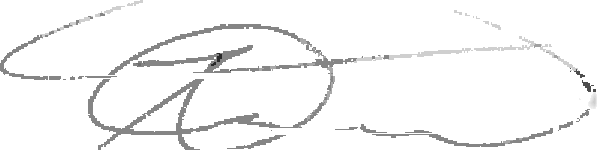 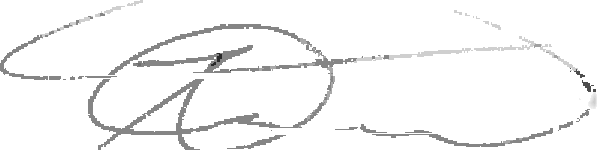 MS. T. XASA, MPMINISTER OF SPORT AND RECREATION DATE: